Publicado en Peñafiel el 01/06/2023 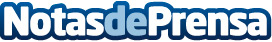 Peñafiel acoge este fin de semana la Scooter Run Ribera del DueroLa Peña Scooter Fiel organiza desde este viernes la XV edición de la Scooter Run Ribera del DueroDatos de contacto:Marina Cortazar911310633Nota de prensa publicada en: https://www.notasdeprensa.es/penafiel-acoge-este-fin-de-semana-la-scooter Categorias: Nacional Motociclismo Castilla y León Turismo http://www.notasdeprensa.es